Lesson 10: Faith Embraces All We’ll NeedFaithTo have faith in someone is ____________________________________________________________There are __________________________________________________________________________	- ______________________________________________________________________________	- ______________________________________________________________________________	The two sides ____________________________________________________________________	________________________________________________________________________________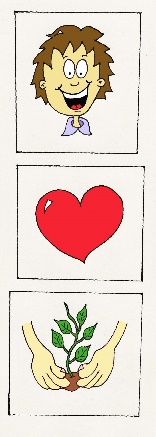 ____________________________							                                                                      _________________________________		________________________________________________________				__________________________________Bible Study: John 3:16-21 1. What person shall not perish but have eternal life? _____________________2. Why did God not send His Son into this world? __________________________________________3. Why did God send His Son into this world? _____________________________________________4. Who is not condemned? _____________________________________________________________5. Who is condemned already? _________________________________________________________6. Who will not come to the light? ______________________________________________________7. Who does come to the light? ________________________________________________________8. When he comes into the light, what may be clearly seen? __________________________________	________________________________________________________________________________9. How has it been done “in God”? _____________________________________________________	________________________________________________________________________________	________________________________________________________________________________The Benefit of FaithThe benefit of faith is ____________________:	1) Things are fine _________________________________________________________________	________________________________________________________________________________	________________________________________________________________________________	________________________________________________________________________________	2) Things are fine _________________________________________________________________	________________________________________________________________________________	________________________________________________________________________________	________________________________________________________________________________	________________________________________________________________________________The Benefit of Faith (2)After the cross it has become:	________________________________________________________________________________	________________________________________________________________________________The Reformation	________________________ came to understand _______________________________________	________________________________________________________________________________	This ___________________________________________________________________________	________________________________________________________________________________	________________________________________________________________________________	________________________________________________________________________________Belgic Confession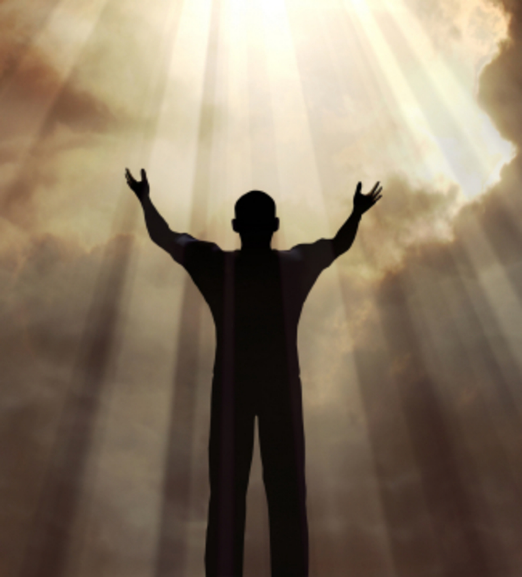 	_________________________________________________	_________________________________________________	_________________________________________________	_________________________________________________